Class____  No.____  Name____________________________________将来の夢宣言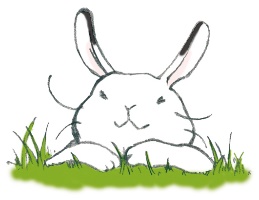 Name________________________Name _________________________Name ________________________Name _______________________Name_______________________Name _______________________Name________________________Name ________________________Name ________________________